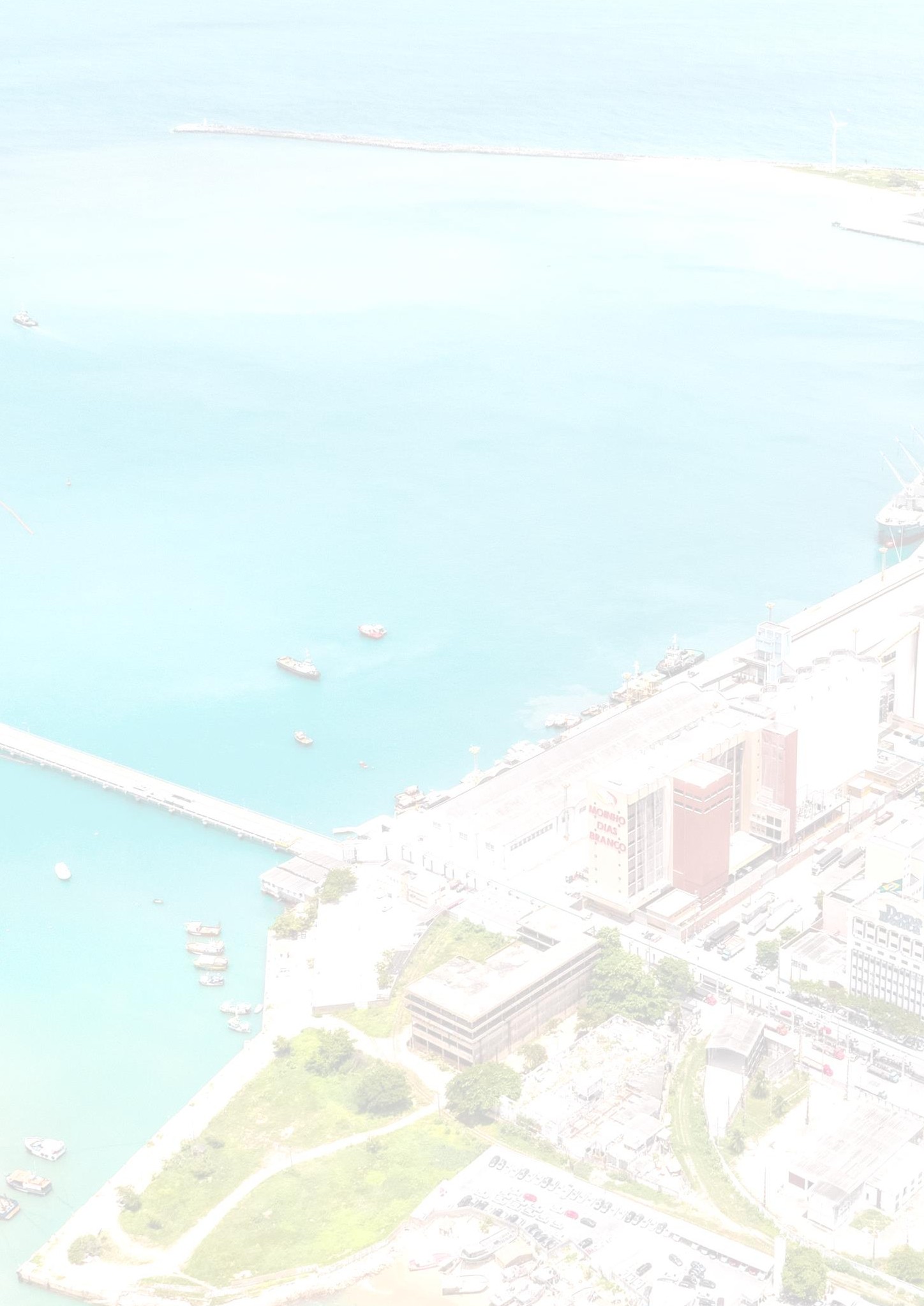 PLANO ANUAL DE AUDITORIA INTERNAEXERCÍCIO DE 20241.       INTRODUÇÃOO Plano Anual de Atividades de Auditoria Interna para o exercício de 2024 - PAINT/2024 foi elaborado em consonância com a Legislação que disciplina o assunto.- Decreto nº 3.591, de 06.09.2000;- IN/SFC nº 05, de 27.08.2021;- Regulamento interno de Auditoria Interna da CDC.O PAINT é elaborado pela unidade de auditoria interna da CDC, com finalidade de definir os trabalhos prioritários a serem realizados no período objeto do plano.A elaboração do PAINT observou a IN/SFC nº 05, de 27.08.2021 (artigo 3º), considerando o planejamento estratégico vigente e as expectativas da alta administração e demais partes interessadas, os riscos significativos a que a unidade auditada está exposta e seus processos de governança, de gerenciamento de riscos e de controles internos, a complexidade do negócio, a estrutura e outros fatores da unidade auditada e a estrutura e os recursos humanos, logísticos e financeiros disponíveis na unidade de auditoria interna governamental.2.	DA IN/SFC nº 05, de 27.08.2021A IN/CGU nº 05, de 27.08.2021, dispõe sobre o Plano Anual de Auditoria Interna, sobre o Relatório Anual de Atividades de Auditoria Interna e sobre o parecer sobre a prestação de contas da entidade das unidades de auditoria interna governamental sujeitas à supervisão técnica do Sistema de Controle Interno do Poder Executivo Federal.Segundo o art. 4º da IN em referência, para elaboração do PAINT, deve ser observado que o PAINT deve estabelecer uma previsão realista das atividades a serem realizadas no período, contendo, no mínimo:- relação dos serviços de auditoria a serem realizados pela UAIG, com informações sobre: (a) o tipo de serviço (avaliação, consultoria ou apuração); (b) o objeto; (c) o objetivo; (d) datas previstas de início e conclusão; (e) carga horária prevista; e (f) a origem da demanda;- previsão de alocação da força de trabalho, nas seguintes categorias: (a) serviços de auditoria; (b) capacitação; (c) monitoramento das recomendações emitidas em trabalhos anteriores e ainda não implementadas; (d) gestão e melhoria da qualidade da atividade de auditoria interna governamental;(e) levantamento de informações para órgãos de controle interno ou externo; (f) gestão interna; e (g) demandas extraordinárias recebidas pela UAIG durante a realização do PAINT.§ 1º A informação sobre a origem da demanda deve considerar as seguintes situações: obrigação normativa; seleção baseada em riscos; solicitação da alta administração; solicitação de órgãos de controle interno ou externo; e, outras situações, com as devidas justificativas para a sua seleção.§ 2º A alocação de horas para atividades de capacitação deve considerar o quantitativo mínimo de 40 horas anuais para cada auditor, incluído o titular da unidade, em treinamentos, cursos de pós- graduação lato e stricto sensu e eventos compatíveis com a atividade de auditoria, ao universo de auditoria da UAIG e às competências requeridas dos auditores.ESTRUTURA DA AUDITORIA INTERNAA Auditoria interna da CDC possui, atualmente, um quadro de lotação com 03 membros: Coordenadora de Auditoria (titular da unidade), com formação em Direito e Ciências Contábeis, uma profissional, que atua na assessoria técnica desta Coordenadoria, com formação em Ciências Contábeis, e uma profissional cursando Ciências Contábeis. Além disso, há previsão de dois estagiários de nível superior, cursando a faculdade de Ciências Contábeis. Atualmente, a AUDINT tem uma estagiária pela manhã e o estagiário da tarde selecionado está em fase de contratação pelo setor de Recursos Humanos.ESTIMATIVA DE HORAS DESTINADAS ÀS AÇÕES DE CAPACITAÇÃO E PARTICIPAÇÃO EM EVENTOS E ÀS ATIVIDADES PARA FINS DE GESTÃO E MELHORIA DA QUALIDADE DA AUDITORIAEm razão da importância de suas atribuições, mister o aperfeiçoamento contínuo dos conhecimentos e capacidades dos membros da AUDINT nas mais diversas áreas, como forma de fortalecimento e aprimoramento de seu trabalho, estando previstas, para o exercício vindouro, no mínimo, a quantidade de horas previstas na IN 05 (40 horas por membro do setor) , haja vista a necessidade de atualizações sobre os temas, tanto referente à legislação quanto à novas técnicas.Os treinamentos e participações em eventos estão compatíveis com a atividade de auditoria, com o universo de auditoria da UAIG e com as competências requeridas dos auditores, conforme o parágrafo segundo do art. 4º da IN 05, e constarão no Programa de treinamentos da CDC de 2024. Ressalte-se que, apesar de a previsão no PAINT ser equivalente ao mínimo obrigatório, a AUDINT, havendo possibilidade ao longo do exercício, alocará mais horas às ações de capacitação, conforme já vem agindo ao longo dos últimos anos.Visando à gestão e melhoria da qualidade da atividade de auditoria interna governamental, foram computadas no cronograma do PAINT 2024 as horas julgadas necessárias para as avaliações elaboradas após cada auditoria a ser realizada em 2024, a elaboração de Relatório Anual sobre o assunto relativo a 2023 e reuniões do setor, levando-se em consideração a estrutura da equipe do setor, bem como as demandas a serem realizadas.PREMISSAS, RESTRIÇÕES E RISCOS ASSOCIADOS À EXECUÇÃO DO PAINTA AUDINT reconhece como premissas restrições e riscos associados à execução do PAINT a exucução das atividades de Correição atribuídas ao setor de auditoria interna da CDC, em razão da sua imprevisibilidade de quantidade e de complexidade, o que repercute no tempo utilizado; e a necessidade do completo reestabelecimento de sistemas a serem utilizados pela CDC após hackeamento, tendo em vista que os sistemas antes utilizados, que tinham sido criados na própria CDC, não foram restaurados e nem adquiridos novos, assim, vários setores continuam sem esses sistemas, o que dificulta a análise dos processos e controles pela Auditoria.CONCLUSÃOO Plano de Auditoria Interna de 2024 abriga as ações de auditoria interna previstas para serem realizadas na Companhia Docas do Ceará – CDC.As expectativas da auditoria são: gerar a oportunidade de a organização instituir controles para os riscos identificados pela auditoria ou melhorar os controles existentes quando a auditoria detectar sua fragilidade e ineficiência através de seus testes e procedimentos; evitar “surpresas negativas” para a organização, fazendo com que esta possa ter um planejamento alinhado à sua realidade; proteger a imagem da CDC e gerar uma maior confiança aos acionistas, conselhos e sociedade; melhorar os resultados da empresa; e contribuir para que a empresa cumpra leis e normas e não sofra autuações por órgãos de controle.Theury Gomes de Oliveira GonçalvesCoordenadora de Auditoria Interna - CDC656	5248120192288312664720220075252480	0	0	0	0PLANO ANUAL DE AUDITORIA INTERNAServiços de Auditoria PrevistosUAIG:	AUDINT CDCExercício: 2024METODOLOGIA ADOTADA PARA A SELEÇÃO DOS TRABALHOS DE AUDITORIA COM BASE NA AVALIAÇÃODE RISCOSTendo em vista que o nosso gerenciamento de riscos está mais amadurecido, a AUDINT levou em consideração o Relatório de Riscos do 1º semestre de 2023, elaborado pela Coordenadoria de Controle da CDC, além do Planejamento Estratégio 2023-2027 da CDC para a escolha dos processos a serem auditados em 2024.Desta forma, a AUDINT selecionou novamente o processo de auditoria de contratações emergenciais, já que não foi realizado em 2023, em razão dos riscos apontados nos processos de aquisição e a grande ocorrência de contratações emergenciais, já mencionada pelos Conselhos da CDC. Além disso, o MINFRA também havia recomendado que fossem analisados processos de aquisições. Dessa forma, a auditoria de contratações emergenciais também atenderia a essa recomendação.Levou-se em consideração a recomendação do MINFRA em seu relatório de que a CDC deveria envidar esforços para realizar uma auditoria de cunho operacional por ano, razão pela qual o processo de Arrendamentos foi selecionado para realização em 2024.Por solicitação anterior da Diretoria, permaneceu, entre as auditorias selecionadas para 2024, a de exame de Contas, que permite analisar vários processos da Companhia.Dias úteis de 2024Dias úteis de 2024Dias úteis de 2024Dias úteis de 2024Dias úteis de 2024Dias úteis de 2024Dias úteis de 2024MesesCoordenadoraCoordenadoraAuditora 1Auditora 2Janeiro22715 férias22Fevereiro181818Março181818Abril22221111 fériasMaio145 férias e2 LRs2121Junho20155 LRs20Julho1310 Férias149 férias23Agosto2121138 fériasSetembro212121Outubro221 LR23185 fériasNovembro155 férias2020Dezembro114 férias, 2LRs, 4 RB174 RB174 RB217217222LR550Férias242424RB444Total250250250IDTipo de ServiçoObjeto AuditadoObjetivo da AuditoriaObjetivo da AuditoriaObjetivo da AuditoriaObjetivo da AuditoriaObjetivo da AuditoriaObjetivo da AuditoriaObjetivo da AuditoriaOrigem da DemandaOrigem da DemandaInícioConclusãoHHSituaçãoObservaçõ es/Justifica tivas1AvaliaçãoExame de ContasExaminar as Demonstrações Financeiras do Exercício de 2023,os lançamentos contábeis pertinentes, analisando o processo quanto à conformidade e aderência aos dispositivos legais vigentes e recomendações anteriores.Examinar as Demonstrações Financeiras do Exercício de 2023,os lançamentos contábeis pertinentes, analisando o processo quanto à conformidade e aderência aos dispositivos legais vigentes e recomendações anteriores.Examinar as Demonstrações Financeiras do Exercício de 2023,os lançamentos contábeis pertinentes, analisando o processo quanto à conformidade e aderência aos dispositivos legais vigentes e recomendações anteriores.Examinar as Demonstrações Financeiras do Exercício de 2023,os lançamentos contábeis pertinentes, analisando o processo quanto à conformidade e aderência aos dispositivos legais vigentes e recomendações anteriores.Examinar as Demonstrações Financeiras do Exercício de 2023,os lançamentos contábeis pertinentes, analisando o processo quanto à conformidade e aderência aos dispositivos legais vigentes e recomendações anteriores.Examinar as Demonstrações Financeiras do Exercício de 2023,os lançamentos contábeis pertinentes, analisando o processo quanto à conformidade e aderência aos dispositivos legais vigentes e recomendações anteriores.Examinar as Demonstrações Financeiras do Exercício de 2023,os lançamentos contábeis pertinentes, analisando o processo quanto à conformidade e aderência aos dispositivos legais vigentes e recomendações anteriores.Manutenção dasolicitação	da DIREXEManutenção dasolicitação	da DIREXEFevereiroMarço2563AvaliaçãoContratações EmergenciaisCertificar o cumprimento da Legislação aplicável vigente e doRegulamento de Licitações e Contratos da CDC, verificar a os processos no tocante às solicitações, autorizações, itens adquiridos/serviços prestados e possíveis fracionamentos, objetivando verificar a legalidade e eficiência das contratações; avaliar a existência de deficiências nas práticas de gestao das aquisições, utilizando a legislação aplicável e as boas práticas como parâmetro e avaliar a existência de deficiências nos controles internos em nível de atividade noprocesso de aquisição.Certificar o cumprimento da Legislação aplicável vigente e doRegulamento de Licitações e Contratos da CDC, verificar a os processos no tocante às solicitações, autorizações, itens adquiridos/serviços prestados e possíveis fracionamentos, objetivando verificar a legalidade e eficiência das contratações; avaliar a existência de deficiências nas práticas de gestao das aquisições, utilizando a legislação aplicável e as boas práticas como parâmetro e avaliar a existência de deficiências nos controles internos em nível de atividade noprocesso de aquisição.Certificar o cumprimento da Legislação aplicável vigente e doRegulamento de Licitações e Contratos da CDC, verificar a os processos no tocante às solicitações, autorizações, itens adquiridos/serviços prestados e possíveis fracionamentos, objetivando verificar a legalidade e eficiência das contratações; avaliar a existência de deficiências nas práticas de gestao das aquisições, utilizando a legislação aplicável e as boas práticas como parâmetro e avaliar a existência de deficiências nos controles internos em nível de atividade noprocesso de aquisição.Certificar o cumprimento da Legislação aplicável vigente e doRegulamento de Licitações e Contratos da CDC, verificar a os processos no tocante às solicitações, autorizações, itens adquiridos/serviços prestados e possíveis fracionamentos, objetivando verificar a legalidade e eficiência das contratações; avaliar a existência de deficiências nas práticas de gestao das aquisições, utilizando a legislação aplicável e as boas práticas como parâmetro e avaliar a existência de deficiências nos controles internos em nível de atividade noprocesso de aquisição.Certificar o cumprimento da Legislação aplicável vigente e doRegulamento de Licitações e Contratos da CDC, verificar a os processos no tocante às solicitações, autorizações, itens adquiridos/serviços prestados e possíveis fracionamentos, objetivando verificar a legalidade e eficiência das contratações; avaliar a existência de deficiências nas práticas de gestao das aquisições, utilizando a legislação aplicável e as boas práticas como parâmetro e avaliar a existência de deficiências nos controles internos em nível de atividade noprocesso de aquisição.Certificar o cumprimento da Legislação aplicável vigente e doRegulamento de Licitações e Contratos da CDC, verificar a os processos no tocante às solicitações, autorizações, itens adquiridos/serviços prestados e possíveis fracionamentos, objetivando verificar a legalidade e eficiência das contratações; avaliar a existência de deficiências nas práticas de gestao das aquisições, utilizando a legislação aplicável e as boas práticas como parâmetro e avaliar a existência de deficiências nos controles internos em nível de atividade noprocesso de aquisição.Certificar o cumprimento da Legislação aplicável vigente e doRegulamento de Licitações e Contratos da CDC, verificar a os processos no tocante às solicitações, autorizações, itens adquiridos/serviços prestados e possíveis fracionamentos, objetivando verificar a legalidade e eficiência das contratações; avaliar a existência de deficiências nas práticas de gestao das aquisições, utilizando a legislação aplicável e as boas práticas como parâmetro e avaliar a existência de deficiências nos controles internos em nível de atividade noprocesso de aquisição.SolicitaçãoMINFRAAnáliseriscosdoedeAbrilJunho2564AvaliaçãoArrendamentosVerificar  o  cumprimento  das  cláusulas  contratuais,  dasobrigações assumidas, do recebimento de valores e do atendimento às recomendações da ANTAQ e à legislaçãoaplicável.Verificar  o  cumprimento  das  cláusulas  contratuais,  dasobrigações assumidas, do recebimento de valores e do atendimento às recomendações da ANTAQ e à legislaçãoaplicável.Verificar  o  cumprimento  das  cláusulas  contratuais,  dasobrigações assumidas, do recebimento de valores e do atendimento às recomendações da ANTAQ e à legislaçãoaplicável.Verificar  o  cumprimento  das  cláusulas  contratuais,  dasobrigações assumidas, do recebimento de valores e do atendimento às recomendações da ANTAQ e à legislaçãoaplicável.Verificar  o  cumprimento  das  cláusulas  contratuais,  dasobrigações assumidas, do recebimento de valores e do atendimento às recomendações da ANTAQ e à legislaçãoaplicável.Verificar  o  cumprimento  das  cláusulas  contratuais,  dasobrigações assumidas, do recebimento de valores e do atendimento às recomendações da ANTAQ e à legislaçãoaplicável.Verificar  o  cumprimento  das  cláusulas  contratuais,  dasobrigações assumidas, do recebimento de valores e do atendimento às recomendações da ANTAQ e à legislaçãoaplicável.SolicitaçãoMINFRAdoAgostoOutubro2565AvaliaçãoAvaliação semestral de um pagamento (poramostragem) a ser realizado.Verificar  ospagamentos.controlesadotadosparaaefetuaçãodosManutenção dasolicitação	da GestãoManutenção dasolicitação	da GestãoJulho,NovembroJulho,Novembro128AvaliaçãoDiligência de Verificação de pagamento doVerificação    de   pagamentos   de   Dirigentes,   conformeVerificação    de   pagamentos   de   Dirigentes,   conformeVerificação    de   pagamentos   de   Dirigentes,   conformeVerificação    de   pagamentos   de   Dirigentes,   conformeVerificação    de   pagamentos   de   Dirigentes,   conformeVerificação    de   pagamentos   de   Dirigentes,   conformeVerificação    de   pagamentos   de   Dirigentes,   conformeSolicitaçãodaMarçoMarço72Dirigentesaprovação da SEST.aprovação da SEST.aprovação da SEST.aprovação da SEST.aprovação da SEST.aprovação da SEST.aprovação da SEST.SEST6ApuraçãoVerificação de admissibilidade, coordenaçãode prazos das comissões e relatório final para conselho no sitema de correição.Colaborar com o sistema de correição da CDC.Colaborar com o sistema de correição da CDC.Colaborar com o sistema de correição da CDC.Colaborar com o sistema de correição da CDC.Colaborar com o sistema de correição da CDC.Colaborar com o sistema de correição da CDC.Colaborar com o sistema de correição da CDC.Obrigação legal(Norma Interna aprovada)Obrigação legal(Norma Interna aprovada)nãodeterminadonãodeterminad o12322200